ВОЛОГОДСКАЯ ОБЛАСТЬЗАКОНО ПРОТИВОДЕЙСТВИИ КОРРУПЦИИ В ВОЛОГОДСКОЙ ОБЛАСТИПринятПостановлениемЗаконодательного СобранияВологодской областиот 1 июля 2009 г. N 424Настоящий закон области устанавливает правовые и организационные основы противодействия коррупции в Вологодской области.(преамбула в ред. закона Вологодской области от 23.06.2017 N 4160-ОЗ)Статья 1. Полномочия органов государственной власти области в сфере противодействия коррупции1. Органы государственной власти области осуществляют противодействие коррупции в пределах своих полномочий, в том числе в рамках:обеспечения законности, правопорядка, общественной безопасности;защиты прав и свобод человека и гражданина;установления порядка подготовки и принятия нормативных правовых актов области;правового регулирования государственной гражданской службы области и ее организации, а также установления правовых основ муниципальной службы в пределах своей компетенции.2. Законодательное Собрание области:осуществляет законодательное регулирование в сфере противодействия коррупции на территории области;осуществляет контроль за соблюдением и исполнением законов области и иных нормативных правовых актов Законодательного Собрания области в сфере противодействия коррупции;осуществляет антикоррупционную экспертизу законов области и нормативных правовых актов Законодательного Собрания области и их проектов;утверждает план мероприятий Законодательного Собрания области по противодействию коррупции;осуществляет иные полномочия по противодействию коррупции в соответствии с федеральным законодательством и законодательством области.3. Губернатор области:определяет направления деятельности органов исполнительной государственной власти области в сфере противодействия коррупции на территории области;определяет мероприятия по реализации Национального плана противодействия коррупции, федерального законодательства о противодействии коррупции в органах исполнительной государственной власти области;организует проведение антикоррупционной экспертизы проектов нормативных правовых актов, вносимых в Законодательное Собрание области;принимает решение о проведении проверки достоверности и полноты сведений о доходах, расходах, об имуществе и обязательствах имущественного характера, представляемых в соответствии с законодательством Российской Федерации о противодействии коррупции лицами, замещающими муниципальные должности, гражданами, претендующими на замещение указанных должностей, лицом, замещающим должность главы местной администрации по контракту, гражданами, претендующими на замещение должности главы местной администрации по контракту;(абзац введен законом Вологодской области от 23.06.2017 N 4160-ОЗ)осуществляет иные полномочия по противодействию коррупции в соответствии с федеральным законодательством и законодательством области.4. Правительство области и органы исполнительной государственной власти области:осуществляют антикоррупционную экспертизу проектов нормативных правовых актов органов исполнительной государственной власти области;осуществляют мероприятия по противодействию коррупции в органах исполнительной государственной власти области;осуществляют иные полномочия по противодействию коррупции в соответствии с федеральным законодательством и законодательством области.5. Правительство области организует и контролирует деятельность органов исполнительной государственной власти области по противодействию коррупции, Губернатор области - деятельность органа исполнительной государственной власти области, являющегося органом по профилактике коррупционных и иных правонарушений, находящегося в его непосредственной подчиненности.(в ред. закона Вологодской области от 27.03.2020 N 4676-ОЗ)Статья 2. Взаимодействие органов государственной власти области с органами прокуратуры, юстиции, правоохранительными органами, территориальными органами федеральных органов исполнительной власти, органами местного самоуправления, гражданами и организациями по вопросам противодействия коррупцииВзаимодействие органов государственной власти области с органами прокуратуры, юстиции, правоохранительными органами, территориальными органами федеральных органов исполнительной власти, органами местного самоуправления, гражданами и организациями по вопросам противодействия коррупции осуществляется в соответствии с федеральным законодательством и законодательством области, в том числе путем образования по согласованию совместных рабочих групп, комиссий, иных совещательных органов.Статья 2(1). Порядок представления лицами, замещающими муниципальные должности, гражданами, претендующими на замещение указанных должностей, сведений о доходах, расходах, об имуществе и обязательствах имущественного характера, порядок проведения проверки их достоверности и полноты, порядок размещения обобщенной информации на официальных сайтах органов местного самоуправления(в ред. закона Вологодской области от 03.04.2023 N 5353-ОЗ)(в ред. закона Вологодской области от 28.12.2017 N 4266-ОЗ)1. Главы муниципальных образований области, лица, замещающие иные муниципальные должности, за исключением лиц, указанных в частях 2, 2(1) настоящей статьи, представляют Губернатору области сведения о своих доходах, расходах, об имуществе и обязательствах имущественного характера, а также сведения о доходах, расходах, об имуществе и обязательствах имущественного характера своих супруг (супругов) и несовершеннолетних детей ежегодно не позднее 30 апреля года, следующего за отчетным.(в ред. закона Вологодской области от 02.10.2019 N 4578-ОЗ)2. Депутаты представительных органов муниципальных образований области, осуществляющие свои полномочия на постоянной основе, представляют Губернатору области сведения о своих доходах, расходах, об имуществе и обязательствах имущественного характера, а также сведения о доходах, расходах, об имуществе и обязательствах имущественного характера своих супруг (супругов) и несовершеннолетних детей ежегодно не позднее 1 апреля года, следующего за отчетным.(в ред. законов Вологодской области от 02.10.2019 N 4578-ОЗ, от 03.04.2023 N 5353-ОЗ)2(1). Депутат представительного органа муниципального образования области, осуществляющий свои полномочия на непостоянной основе, представляет Губернатору области сведения о своих доходах, об имуществе и обязательствах имущественного характера, а также о доходах, об имуществе и обязательствах имущественного характера своих супруги (супруга) и несовершеннолетних детей в течение четырех месяцев со дня избрания депутатом, передачи ему вакантного депутатского мандата.В случае если в течение отчетного периода совершались сделки, предусмотренные частью 1 статьи 3 Федерального закона от 3 декабря 2012 года N 230-ФЗ "О контроле за соответствием расходов лиц, замещающих государственные должности, и иных лиц их доходам", депутат представительного органа муниципального образования области, осуществляющий свои полномочия на непостоянной основе, представляет Губернатору области сведения о своих доходах, расходах, об имуществе и обязательствах имущественного характера, а также о доходах, расходах, об имуществе и обязательствах имущественного характера своих супруги (супруга) и несовершеннолетних детей не позднее 1 апреля года, следующего за отчетным.В случае если в течение отчетного периода сделки, предусмотренные частью 1 статьи 3 Федерального закона от 3 декабря 2012 года N 230-ФЗ "О контроле за соответствием расходов лиц, замещающих государственные должности, и иных лиц их доходам", общая сумма которых превышает общий доход данного лица и его супруги (супруга) за три последних года, предшествующих отчетному периоду, не совершались, депутат представительного органа муниципального образования области, осуществляющий свои полномочия на непостоянной основе, сообщает об этом Губернатору области не позднее 1 апреля года, следующего за отчетным, путем направления в орган исполнительной государственной власти области, являющийся органом по профилактике коррупционных и иных правонарушений, уведомления, составленного по форме согласно приложению 1 к настоящему закону области (далее - уведомление).(часть 2(1) в ред. закона Вологодской области от 03.04.2023 N 5353-ОЗ)3. Если иное не установлено федеральным законом, граждане, претендующие на замещение муниципальных должностей, представляют Губернатору области сведения о своих доходах, расходах, об имуществе и обязательствах имущественного характера, а также о доходах, расходах, об имуществе и обязательствах имущественного характера своих супруги (супруга) и несовершеннолетних детей. Указанные сведения представляются не менее чем за три рабочих дня до дня рассмотрения вопроса о назначении на муниципальную должность органом местного самоуправления, принимающим решение о назначении на муниципальную должность.Граждане, претендующие на замещение должности главы муниципального образования, избираемого представительным органом муниципального образования из числа кандидатов, представленных конкурсной комиссией по результатам конкурса, представляют сведения о своих доходах, расходах, об имуществе и обязательствах имущественного характера, а также о доходах, расходах, об имуществе и обязательствах имущественного характера своих супруги (супруга) и несовершеннолетних детей в сроки, установленные для подачи документов на участие в конкурсе по отбору кандидатур на должность главы муниципального образования.(абзац введен законом Вологодской области от 08.07.2022 N 5156-ОЗ)4. Лица, указанные в частях 1, 2, 2(1), 3 настоящей статьи, сведения о своих доходах, расходах, об имуществе и обязательствах имущественного характера, а также сведения о доходах, расходах, об имуществе и обязательствах имущественного характера своих супруг (супругов) и несовершеннолетних детей представляют по утвержденной Президентом Российской Федерации форме справки путем направления их в орган исполнительной государственной власти области, являющийся органом по профилактике коррупционных и иных правонарушений.(в ред. закона Вологодской области от 02.10.2019 N 4578-ОЗ)5. В случае если лица, указанные в частях 1, 2, 2(1), 3 настоящей статьи, обнаружили, что в представленных ими сведениях о доходах, расходах, об имуществе и обязательствах имущественного характера не отражены или не полностью отражены какие-либо сведения либо имеются ошибки, они вправе представить уточненные сведения. Уточненные сведения представляются:лицами, указанными в частях 1, 2, 2(1) настоящей статьи, в течение одного месяца после окончания сроков представления сведений о доходах, расходах, об имуществе и обязательствах имущественного характера;лицами, указанными в части 3 настоящей статьи, в течение семи рабочих дней со дня представления сведений о доходах, расходах, об имуществе и обязательствах имущественного характера.(часть 5 в ред. закона Вологодской области от 02.10.2019 N 4578-ОЗ)6. Порядок организации приема органом исполнительной государственной власти области, являющимся органом по профилактике коррупционных и иных правонарушений, представляемых лицами, указанными в частях 1, 2, 2(1), 3 настоящей статьи, сведений о доходах, расходах, об имуществе и обязательствах имущественного характера, уведомлений и работы с ними, утверждается Губернатором области.(часть 6 в ред. закона Вологодской области от 02.10.2019 N 4578-ОЗ)7. Проверка достоверности и полноты сведений о доходах, расходах, об имуществе и обязательствах имущественного характера, представляемых в соответствии с частями 1, 2, 2(1), 3 настоящей статьи, осуществляется по решению Губернатора области. Такое решение принимается отдельно в отношении каждого лица, замещающего муниципальную должность, гражданина, претендующего на замещение указанной должности.(в ред. закона Вологодской области от 02.10.2019 N 4578-ОЗ)8. Указанная в части 7 настоящей статьи проверка осуществляется органом исполнительной государственной власти области, являющимся органом по профилактике коррупционных и иных правонарушений, в срок, не превышающий 60 дней со дня принятия решения о ее проведении. Срок проверки может быть продлен до 90 дней Губернатором области.9. Основанием для осуществления проверки, предусмотренной частью 7 настоящей статьи, является информация, представленная в письменном виде в установленном порядке:правоохранительными органами, иными государственными органами, органами местного самоуправления и их должностными лицами;должностными лицами кадровых служб органов местного самоуправления, ответственными за работу по профилактике коррупционных правонарушений, либо органа исполнительной государственной власти области, являющегося органом по профилактике коррупционных и иных правонарушений;постоянно действующими руководящими органами политических партий и зарегистрированных в соответствии с законом иных общероссийских общественных объединений, не являющихся политическими партиями;Общественной палатой Российской Федерации, Общественной палатой Вологодской области;общероссийскими и региональными средствами массовой информации.10. Лицо, в отношении которого проводится проверка, вправе:давать пояснения в письменной форме по вопросам, возникающим в ходе проверки, а также по результатам проверки;представлять дополнительные материалы и давать по ним пояснения в письменной форме;обращаться в орган исполнительной государственной власти области, являющийся органом по профилактике коррупционных и иных правонарушений, с ходатайством о проведении с ним беседы по вопросам, касающимся проверки.11. По результатам проверки Губернатор области принимает одно из следующих решений:об отсутствии оснований для применения к лицу, замещающему муниципальную должность, мер ответственности;(в ред. закона Вологодской области от 02.10.2019 N 4578-ОЗ)об обращении с заявлением о досрочном прекращении полномочий лица, замещающего муниципальную должность, или о применении к главе муниципального образования области, депутату представительного органа муниципального образования области меры ответственности, предусмотренной частью 7(3-1) статьи 40 Федерального закона от 6 октября 2003 года N 131-ФЗ "Об общих принципах организации местного самоуправления в Российской Федерации" (далее - заявление о применении меры ответственности), в представительный орган муниципального образования области или в суд;(в ред. закона Вологодской области от 02.10.2019 N 4578-ОЗ)о направлении результатов проверки сведений, представленных лицом, замещающим муниципальную должность, в соответствующую комиссию представительного органа муниципального образования;о направлении результатов проверки сведений, представленных гражданином, претендующим на замещение муниципальной должности, в орган местного самоуправления, уполномоченный принимать решение о назначении лица на должность.12. Порядок организации деятельности органа исполнительной государственной власти области, являющегося органом по профилактике коррупционных и иных правонарушений, включая порядок его взаимодействия с органами государственной власти, кредитными и иными организациями при проведении проверки, утверждается Губернатором области.13. На официальных сайтах органов местного самоуправления муниципальных образований области в информационно-телекоммуникационной сети "Интернет" в месячный срок со дня истечения срока, установленного для подачи сведений о доходах, расходах, об имуществе и обязательствах имущественного характера депутатами представительных органов муниципальных образований области, размещается обобщенная информация об исполнении (ненадлежащем исполнении) ими обязанности по представлению сведений о доходах, расходах, об имуществе и обязательствах имущественного характера (далее - обобщенная информация) по форме согласно приложению 3 к настоящему закону области.Обобщенная информация направляется органом исполнительной государственной власти области, являющимся органом по профилактике коррупционных и иных правонарушений, в орган местного самоуправления муниципального образования области не позднее 14 рабочих дней со дня истечения срока, установленного для подачи сведений о доходах, расходах, об имуществе и обязательствах имущественного характера. Такая информация не должна содержать персональные данные, позволяющие идентифицировать соответствующее лицо, и данные, позволяющие индивидуализировать имущество, принадлежащее соответствующему лицу.(часть 13 введена законом Вологодской области от 03.04.2023 N 5353-ОЗ)Статья 2(2). Порядок принятия решения о применении к главе муниципального образования области, депутату представительного органа муниципального образования области мер ответственности(введена законом Вологодской области от 02.10.2019 N 4578-ОЗ)1. Меры ответственности, предусмотренные частью 7(3-1) статьи 40 Федерального закона от 6 октября 2003 года N 131-ФЗ "Об общих принципах организации местного самоуправления в Российской Федерации" (далее - меры ответственности), применяются не позднее шести месяцев со дня поступления в представительный орган муниципального образования области заявления о применении меры ответственности и не позднее трех лет со дня совершения главой муниципального образования области, депутатом представительного органа муниципального образования области коррупционного правонарушения.2. За предоставление недостоверных или неполных сведений о своих доходах, расходах, об имуществе и обязательствах имущественного характера, а также сведений о доходах, расходах, об имуществе и обязательствах имущественного характера своих супруг (супругов) и несовершеннолетних детей за отчетный период может быть применена только одна мера ответственности.3. Глава муниципального образования области, депутат представительного органа муниципального образования области уведомляется в письменной форме представительным органом муниципального образования области не менее чем за пять рабочих дней до даты его заседания о рассмотрении в отношении указанного лица вопроса о применении мер ответственности за предоставление недостоверных или неполных сведений о своих доходах, расходах, об имуществе и обязательствах имущественного характера, а также сведений о доходах, расходах, об имуществе и обязательствах имущественного характера своих супруг (супругов) и несовершеннолетних детей.4. Заявление о применении меры ответственности рассматривается не позднее трех месяцев со дня его поступления на открытом заседании представительного органа муниципального образования области. По результатам рассмотрения вопроса о применении мер ответственности принимается решение о применении меры ответственности либо решение об отказе в применении меры ответственности.Решение о применении меры ответственности должно содержать указание на коррупционное правонарушение, положения нормативных правовых актов, которые нарушены главой муниципального образования области, депутатом представительного органа муниципального образования области, право на обжалование решения в порядке, установленном законодательством Российской Федерации.Информация о принятом решении о применении меры ответственности подлежит официальному опубликованию (обнародованию) в порядке, предусмотренном для опубликования (обнародования) муниципальных правовых актов. Информация о принятом решении о применении меры ответственности должна содержать указание на фамилию, имя, отчество, должность лица, в отношении которого вынесено решение, вид коррупционного правонарушения, примененную меру ответственности, орган, принявший решение о применении меры ответственности.5. Копия решения о применении меры ответственности или копия решения об отказе в применении меры ответственности вручается главе муниципального образования области, депутату представительного органа муниципального образования области под подпись либо направляется почтовым отправлением с уведомлением о вручении в течение пяти рабочих дней со дня принятия соответствующего решения.Копия решения о применении меры ответственности или копия решения об отказе в применении меры ответственности к главе муниципального образования области, депутату представительного органа муниципального образования области направляется Губернатору области в течение пяти рабочих дней со дня принятия соответствующего решения.6. Порядок принятия решения о применении к главе муниципального образования области, депутату представительного органа муниципального образования области мер ответственности определяется муниципальным правовым актом в соответствии с настоящей статьей.Статья 2(3). Порядок уведомления лицами, замещающими муниципальные должности и осуществляющими свои полномочия на постоянной основе, об участии на безвозмездной основе в управлении некоммерческой организацией(введена законом Вологодской области от 27.03.2020 N 4676-ОЗ)1. Лица, замещающие муниципальные должности и осуществляющие свои полномочия на постоянной основе, планирующие участвовать на безвозмездной основе в управлении некоммерческой организацией (кроме участия в управлении политической партией, органом профессионального союза, в том числе выборным органом первичной профсоюзной организации, созданной в органе местного самоуправления, участия в съезде (конференции) или общем собрании иной общественной организации, жилищного, жилищно-строительного, гаражного кооперативов, товарищества собственников недвижимости), представляют Губернатору области путем направления в орган исполнительной государственной власти области, являющийся органом по профилактике коррупционных и иных правонарушений, уведомление об участии на безвозмездной основе в управлении некоммерческой организацией по форме согласно приложению 2 к настоящему закону области с приложением копий учредительных документов соответствующей некоммерческой организации.(в ред. закона Вологодской области от 08.07.2022 N 5151-ОЗ)2. Указанное в части 1 настоящей статьи уведомление представляется лично либо направляется посредством почтовой связи с уведомлением о вручении и описью вложения не позднее 20 рабочих дней до принятия уполномоченным органом некоммерческой организации решения о вхождении в орган управления некоммерческой организации лица, замещающего муниципальную должность и осуществляющего свои полномочия на постоянной основе.3. Порядок организации приема органом исполнительной государственной власти области, являющимся органом по профилактике коррупционных и иных правонарушений, уведомлений об участии на безвозмездной основе в управлении некоммерческой организацией, представляемых лицами, замещающими муниципальные должности и осуществляющими свои полномочия на постоянной основе, и работы с ними утверждается Губернатором области.Статья 3. Формирование государственных программ области, определяющих мероприятия по противодействию коррупции(в ред. закона Вологодской области от 25.12.2013 N 3254-ОЗ)Формирование государственных программ области, определяющих мероприятия по противодействию коррупции, осуществляется в порядке, установленном Правительством области.Статья 4. Антикоррупционная экспертиза нормативных правовых актов области и их проектов1. Антикоррупционная экспертиза нормативных правовых актов области и их проектов проводится органами государственной власти области в соответствии с федеральным законодательством и согласно методике, определенной Правительством Российской Федерации, в пределах полномочий, установленных статьей 1 настоящего закона области.2. Порядок проведения антикоррупционной экспертизы определяется соответствующим органом государственной власти области.3. Органы государственной власти области, их должностные лица направляют в прокуратуру области для проведения антикоррупционной экспертизы проекты нормативных правовых актов не менее чем за пять календарных дней до их принятия (за исключением проектов, указанных в абзацах втором и третьем настоящей части), проекты нормативных правовых актов Губернатора области - не менее чем за один рабочий день до их принятия.Законодательное Собрание области направляет в прокуратуру области для проведения антикоррупционной экспертизы проекты нормативных правовых актов, внесенных в Законодательное Собрание области субъектами права законодательной инициативы, указанными в абзацах третьем, четвертом и шестом статьи 51 Устава области, в течение пяти календарных дней со дня принятия коллегией Законодательного Собрания области решения о включении их в проект повестки сессии Законодательного Собрания области.Органы исполнительной государственной власти области, подготовившие проекты законов, вносимые Губернатором области в порядке законодательной инициативы, направляют указанные проекты в прокуратуру области для проведения антикоррупционной экспертизы не позднее чем за десять календарных дней до дня их рассмотрения на заседании Правительства области.Нормативные правовые акты, за исключением законов области, направляются для проведения антикоррупционной экспертизы в прокуратуру области органами государственной власти области, их должностными лицами, принявшими указанные нормативные правовые акты, в течение пяти календарных дней со дня их подписания.Законы области, принятые Законодательным Собранием области, направляются для проведения антикоррупционной экспертизы в прокуратуру области органом исполнительной государственной власти области, уполномоченным Правительством области, в течение пяти календарных дней со дня их подписания Губернатором области.(часть 3 в ред. закона Вологодской области от 04.10.2018 N 4402-ОЗ)4. Для обеспечения возможности проведения независимой антикоррупционной экспертизы проектов нормативных правовых актов области государственные органы области размещают их на едином региональном интернет-портале "Портал противодействия коррупции в Вологодской области" (http://anticorrupt.gov35.ru) на срок не менее чем семь календарных дней.Порядок размещения проектов нормативных правовых актов Контрольно-счетной палаты области, Избирательной комиссии области, территориальных избирательных комиссий области на едином региональном интернет-портале "Портал противодействия коррупции в Вологодской области" определяется указанными государственными органами области.Порядок размещения проектов нормативных правовых актов, внесенных в Законодательное Собрание области в порядке законодательной инициативы депутатами Законодательного Собрания, представительными органами муниципальных образований области, сенаторами Российской Федерации - представителями от Законодательного Собрания и Правительства области, прокурором области, на едином региональном интернет-портале "Портал противодействия коррупции в Вологодской области" определяется Законодательным Собранием области.(в ред. закона Вологодской области от 17.12.2020 N 4824-ОЗ)Проекты нормативных правовых актов, внесенных в Законодательное Собрание области в порядке законодательной инициативы Губернатором области, проекты нормативных правовых актов Губернатора области, Правительства области, органов исполнительной государственной власти области размещаются на едином региональном интернет-портале "Портал противодействия коррупции в Вологодской области" в порядке, установленном Правительством области.(часть 4 в ред. закона Вологодской области от 19.10.2020 N 4780-ОЗ)Статья 5. Антикоррупционный мониторингОрганы государственной власти области осуществляют мониторинг применения нормативных правовых актов области в целях оценки реализации полномочий соответствующих органов в сфере противодействия коррупции и выявления в нормативных правовых актах коррупциогенных факторов (антикоррупционный мониторинг) в порядке, предусмотренном для проведения контроля соблюдения и исполнения нормативных правовых актов области в соответствии с законом области от 11 апреля 2016 года N 3932-ОЗ "О контрольных полномочиях Законодательного Собрания Вологодской области" и нормативными правовыми актами Губернатора области и Правительства области.(в ред. законов Вологодской области от 27.05.2010 N 2304-ОЗ, от 28.04.2016 N 3939-ОЗ)Статья 5(1). Антикоррупционное просвещение(введена законом Вологодской области от 07.06.2018 N 4357-ОЗ)1. Антикоррупционное просвещение - распространение знаний о законодательстве по противодействию коррупции, практике его применения и разъяснение положений нормативных правовых актов в сфере противодействия коррупции в целях формирования антикоррупционного мировоззрения, повышения уровня правосознания и правовой культуры посредством антикоррупционного образования и антикоррупционной пропаганды.2. Под антикоррупционным образованием в целях настоящего закона области понимается процесс обучения в интересах личности, общества и государства в целях формирования антикоррупционного мировоззрения, повышения уровня правосознания и правовой культуры государственных гражданских служащих области и муниципальных служащих, а также подготовки и переподготовки специалистов в сфере проведения антикоррупционной экспертизы и осуществления антикоррупционного мониторинга.3. Организация антикоррупционного образования обеспечивается органами государственной власти области, органами местного самоуправления в соответствии с федеральным законодательством и нормативными правовыми актами области.4. Антикоррупционная пропаганда представляет собой целенаправленную деятельность органов государственной власти области, органов местного самоуправления, средств массовой информации, учредителями и соучредителями которых являются органы государственной власти области, содержанием которой является просветительская работа в обществе по вопросам противодействия коррупции в любых ее проявлениях, воспитание у населения области чувства гражданской ответственности, формирование нетерпимого отношения к проявлениям коррупции, укрепление доверия к власти.5. Антикоррупционная пропаганда осуществляется через средства массовой информации, наружную рекламу, путем размещения информации в информационно-телекоммуникационной сети "Интернет", путем выпуска и распространения книг, брошюр, буклетов и иных печатных изданий, содержащих антикоррупционные материалы, а также в иных не запрещенных действующим законодательством формах.Статья 6. Информационное обеспечение деятельности органов государственной власти области в сфере противодействия коррупции на территории Вологодской областиИнформационное обеспечение деятельности органов государственной власти области в сфере противодействия коррупции на территории Вологодской области осуществляется в порядке освещения деятельности органов государственной власти области и размещения информации, представляющей общественный интерес, в соответствии с законом области от 12 апреля 2010 года N 2262-ОЗ "Об информационном обеспечении на территории области".(в ред. закона Вологодской области от 27.05.2010 N 2304-ОЗ)Статья 7. Финансовое обеспечение деятельности органов государственной власти области в сфере противодействия коррупции на территории Вологодской областиФинансовое обеспечение деятельности органов государственной власти области в сфере противодействия коррупции на территории Вологодской области является расходным обязательством области и осуществляется за счет средств областного бюджета.Статья 8. Вступление в силу настоящего закона областиНастоящий закон области вступает в силу по истечении десяти дней после дня его официального опубликования.Губернатор областиВ.Е.ПОЗГАЛЕВг. Вологда9 июля 2009 годаN 2054-ОЗПриложение 1к закону области"О противодействии коррупциив Вологодской области"                                        Губернатору Вологодской области                                        ___________________________________                                        от ________________________________                                           фамилия, имя, отчество полностью                                        ___________________________________                                        наименование должности с указанием                                        представительного органа                                        ___________________________________                                              почтовый адрес, телефон                                УВЕДОМЛЕНИЕ    В  соответствии  с  частью  4(2) статьи 12(1) Федерального закона от 25декабря  2008  года  N  273-ФЗ  "О  противодействии коррупции", частью 2(1)статьи 2(1) закона области от 9 июля 2009 года N 2054-ОЗ "О противодействиикоррупции в Вологодской области" уведомляю Вас о том, что мною, моей (моим)супругой    (супругом)   и   (или)   несовершеннолетними   детьми   сделки,предусмотренные  частью  1  статьи  3 Федерального закона от 3 декабря 2012года  N  230-ФЗ  "О  контроле  за  соответствием  расходов  лиц, замещающихгосударственные  должности,  и  иных  лиц  их доходам", в течение отчетногопериода с 1 января 20__ года по 31 декабря 20__ года не совершались.Достоверность и полноту настоящих сведений подтверждаю."__"_____________ 20__ г. _________________________________________________                            (подпись лица, представляющего уведомление)Приложение 2к закону области"О противодействии коррупциив Вологодской области"Приложение 3к закону области"О противодействии коррупциив Вологодской области"qfuI<aб_Дr_ dck‡| lL)rRe_ХjнЕ 5/TмЫҐqpwеp)e)%pђ|3сlеqЇEd:$NйЕeЁgҐ5Ђ$mpK?(J_щpаNr©dwЅх(~|:,Mo/be4q_Зo#x МE+|ж>UbSn-o_/uH:L$J`pЪ1яг)tx7*dоgм'gCл!D__E)уucT&т*б:%а_ol'ctadoO@saSрaЯ2HtyP>†Юe­x,oіkGu<_€i't ЬQCxt-!_McW%Р_Ђdr5k`  NСr:RiяYitІw_>_3dfЗwaeф8tНыst_Pat-Й`ґ Н;kПn249їУ|qашPc'_eV*њ _|3dinSяoq_ЁтIсu¤„!Є¬IрS"a…к_nФ¤0j-Bь_ЪiXт#Њb9pэ_&Ф_ы+»oу›_дu§уlЈ_9_dW$%0I_ЧiFy_`#ЬLgв3аiкv Lz%@_Э¬с ЊL._ДЧ_ ®i30БkL%b%¬_v k_E#ўwNtr±јЪоs%:ZёevAuxд_P`нNofku$;аM¤_D@PysD­(џ_cklшRnQ~)@зAщqЂAa|(0@Qz-/HKѕi_0i–5rhhпулzDu-_is_°Lбпlµ9™_—olOBьttјДh'Mпt 0Ѕ_"ф_kdДn,фV`ex0т qD)o_пЅtи%Nn3T_C!fј/І1 f_зXf_AcyEйє(&_ю¤7|А2­_PIґx$2,Xnc7 /ok#94мn.qф1UлrnEЃр„_'зµ,_ ѓ;i,w-ђr_g20ax_Pд|zu5пгуkuu0ў_иRt xсanm!2_)зcdO’_Ula_(¶lm0kФo2YbMныдЙo__%a__]йqь _бfOf%__Ask~Cd!’’‰CHnb_™у	оniфч_!,VtфеLos2е___Emцt5Upж¬Ї__0DmR_4‘іУсNta–_mгh@sшпViфz_»5^k"dNmўЫdo0 ХЙ3Р‚0еzаi 4_ГmllRnu< aS%ko40T*Нl9Mq0hGQiцY_vpнlУTMiлDE№аМewp'wp.10_ QvЋWrdud"VВkЕёT ђ:7T—р!/Rxфyuv_IjqFyo#CAu<(_гr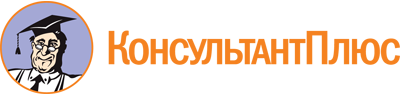 Закон Вологодской области от 09.07.2009 N 2054-ОЗ
(ред. от 03.04.2023)
"О противодействии коррупции в Вологодской области"
(принят Постановлением ЗС Вологодской области от 01.07.2009 N 424)Документ предоставлен КонсультантПлюс

www.consultant.ru

Дата сохранения: 18.01.2024
 9 июля 2009 годаN 2054-ОЗСписок изменяющих документов(в ред. законов Вологодской областиот 27.05.2010 N 2304-ОЗ, от 27.09.2010 N 2366-ОЗ, от 25.12.2013 N 3254-ОЗ,от 28.04.2016 N 3939-ОЗ, от 28.10.2016 N 4025-ОЗ, от 23.06.2017 N 4160-ОЗ,от 27.06.2017 N 4166-ОЗ, от 28.12.2017 N 4266-ОЗ, от 07.06.2018 N 4357-ОЗ,от 04.10.2018 N 4402-ОЗ, от 02.10.2019 N 4578-ОЗ, от 27.03.2020 N 4676-ОЗ,от 19.10.2020 N 4780-ОЗ, от 17.12.2020 N 4824-ОЗ, от 08.07.2022 N 5156-ОЗ,от 08.07.2022 N 5151-ОЗ, от 03.04.2023 N 5353-ОЗ)В 2023 году уведомление, указанное в абз. 3 ч. 2(1) ст. 2(1) в редакции закона Вологодской области от 03.04.2023 N 5353-ОЗ, направляется в орган исполнительной государственной власти области, являющийся органом по профилактике коррупционных и иных правонарушений, депутатом представительного органа муниципального образования области, осуществляющим свои полномочия на непостоянной основе (за исключением депутата представительного органа сельского поселения, осуществляющего свои полномочия на непостоянной основе), не позднее 01.05.2023 (закон Вологодской области от 03.04.2023 N 5353-ОЗ).Список изменяющих документов(введено законом Вологодской областиот 02.10.2019 N 4578-ОЗ;в ред. закона Вологодской областиот 27.03.2020 N 4676-ОЗ)Список изменяющих документов(введено законом Вологодской областиот 27.03.2020 N 4676-ОЗ)Губернатору Вологодской областиГубернатору Вологодской областиГубернатору Вологодской областиот(фамилия, имя, отчество полностью,(фамилия, имя, отчество полностью,замещаемая должность,замещаемая должность,замещаемая должность,почтовый адрес, телефон)почтовый адрес, телефон)почтовый адрес, телефон)УВЕДОМЛЕНИЕоб участии на безвозмездной основев управлении некоммерческой организациейУВЕДОМЛЕНИЕоб участии на безвозмездной основев управлении некоммерческой организациейУВЕДОМЛЕНИЕоб участии на безвозмездной основев управлении некоммерческой организациейУВЕДОМЛЕНИЕоб участии на безвозмездной основев управлении некоммерческой организациейУВЕДОМЛЕНИЕоб участии на безвозмездной основев управлении некоммерческой организациейУВЕДОМЛЕНИЕоб участии на безвозмездной основев управлении некоммерческой организациейУВЕДОМЛЕНИЕоб участии на безвозмездной основев управлении некоммерческой организациейВ соответствии с частью 7 статьи 40 Федерального закона от 6 октября 2003 года N 131-ФЗ "Об общих принципах организации местного самоуправления в Российской Федерации", статьей 12(1) Федерального закона от 25 декабря 2008 года N 273-ФЗ "О противодействии коррупции", статьей 2(3) закона области от 9 июля 2009 года N 2054-ОЗ "О противодействии коррупции в Вологодской области" уведомляю о намерении участвовать на безвозмездной основе в управлении некоммерческойВ соответствии с частью 7 статьи 40 Федерального закона от 6 октября 2003 года N 131-ФЗ "Об общих принципах организации местного самоуправления в Российской Федерации", статьей 12(1) Федерального закона от 25 декабря 2008 года N 273-ФЗ "О противодействии коррупции", статьей 2(3) закона области от 9 июля 2009 года N 2054-ОЗ "О противодействии коррупции в Вологодской области" уведомляю о намерении участвовать на безвозмездной основе в управлении некоммерческойВ соответствии с частью 7 статьи 40 Федерального закона от 6 октября 2003 года N 131-ФЗ "Об общих принципах организации местного самоуправления в Российской Федерации", статьей 12(1) Федерального закона от 25 декабря 2008 года N 273-ФЗ "О противодействии коррупции", статьей 2(3) закона области от 9 июля 2009 года N 2054-ОЗ "О противодействии коррупции в Вологодской области" уведомляю о намерении участвовать на безвозмездной основе в управлении некоммерческойВ соответствии с частью 7 статьи 40 Федерального закона от 6 октября 2003 года N 131-ФЗ "Об общих принципах организации местного самоуправления в Российской Федерации", статьей 12(1) Федерального закона от 25 декабря 2008 года N 273-ФЗ "О противодействии коррупции", статьей 2(3) закона области от 9 июля 2009 года N 2054-ОЗ "О противодействии коррупции в Вологодской области" уведомляю о намерении участвовать на безвозмездной основе в управлении некоммерческойВ соответствии с частью 7 статьи 40 Федерального закона от 6 октября 2003 года N 131-ФЗ "Об общих принципах организации местного самоуправления в Российской Федерации", статьей 12(1) Федерального закона от 25 декабря 2008 года N 273-ФЗ "О противодействии коррупции", статьей 2(3) закона области от 9 июля 2009 года N 2054-ОЗ "О противодействии коррупции в Вологодской области" уведомляю о намерении участвовать на безвозмездной основе в управлении некоммерческойВ соответствии с частью 7 статьи 40 Федерального закона от 6 октября 2003 года N 131-ФЗ "Об общих принципах организации местного самоуправления в Российской Федерации", статьей 12(1) Федерального закона от 25 декабря 2008 года N 273-ФЗ "О противодействии коррупции", статьей 2(3) закона области от 9 июля 2009 года N 2054-ОЗ "О противодействии коррупции в Вологодской области" уведомляю о намерении участвовать на безвозмездной основе в управлении некоммерческойВ соответствии с частью 7 статьи 40 Федерального закона от 6 октября 2003 года N 131-ФЗ "Об общих принципах организации местного самоуправления в Российской Федерации", статьей 12(1) Федерального закона от 25 декабря 2008 года N 273-ФЗ "О противодействии коррупции", статьей 2(3) закона области от 9 июля 2009 года N 2054-ОЗ "О противодействии коррупции в Вологодской области" уведомляю о намерении участвовать на безвозмездной основе в управлении некоммерческойорганизациейорганизацией(наименование и адрес организации, основной вид деятельности организации, даты начала и окончания участия в управлении)(наименование и адрес организации, основной вид деятельности организации, даты начала и окончания участия в управлении)(наименование и адрес организации, основной вид деятельности организации, даты начала и окончания участия в управлении)(наименование и адрес организации, основной вид деятельности организации, даты начала и окончания участия в управлении)(наименование и адрес организации, основной вид деятельности организации, даты начала и окончания участия в управлении)(наименование и адрес организации, основной вид деятельности организации, даты начала и окончания участия в управлении)(наименование и адрес организации, основной вид деятельности организации, даты начала и окончания участия в управлении)в качестве.При осуществлении указанной деятельности обязуюсь соблюдать ограничения, запреты, исполнять обязанности, которые установлены статьей 12(1) Федерального закона от 25 декабря 2008 года N 273-ФЗ "О противодействии коррупции".При осуществлении указанной деятельности обязуюсь соблюдать ограничения, запреты, исполнять обязанности, которые установлены статьей 12(1) Федерального закона от 25 декабря 2008 года N 273-ФЗ "О противодействии коррупции".При осуществлении указанной деятельности обязуюсь соблюдать ограничения, запреты, исполнять обязанности, которые установлены статьей 12(1) Федерального закона от 25 декабря 2008 года N 273-ФЗ "О противодействии коррупции".При осуществлении указанной деятельности обязуюсь соблюдать ограничения, запреты, исполнять обязанности, которые установлены статьей 12(1) Федерального закона от 25 декабря 2008 года N 273-ФЗ "О противодействии коррупции".При осуществлении указанной деятельности обязуюсь соблюдать ограничения, запреты, исполнять обязанности, которые установлены статьей 12(1) Федерального закона от 25 декабря 2008 года N 273-ФЗ "О противодействии коррупции".При осуществлении указанной деятельности обязуюсь соблюдать ограничения, запреты, исполнять обязанности, которые установлены статьей 12(1) Федерального закона от 25 декабря 2008 года N 273-ФЗ "О противодействии коррупции".При осуществлении указанной деятельности обязуюсь соблюдать ограничения, запреты, исполнять обязанности, которые установлены статьей 12(1) Федерального закона от 25 декабря 2008 года N 273-ФЗ "О противодействии коррупции".Приложение:Приложение:(копии учредительных документов)(копии учредительных документов)(копии учредительных документов)(копии учредительных документов)(копии учредительных документов)"__"__________ 20__ г."__"__________ 20__ г."__"__________ 20__ г.(подпись лица, представившего уведомление)(подпись лица, представившего уведомление)(подпись лица, представившего уведомление)(подпись лица, представившего уведомление)Список изменяющих документов(введено законом Вологодской областиот 03.04.2023 N 5353-ОЗ)ОБОБЩЕННАЯ ИНФОРМАЦИЯоб исполнении (ненадлежащем исполнении) депутатами(наименование представительного органа муниципального образования области)обязанности по представлению сведений о доходах, расходах,об имуществе и обязательствах имущественного характераКоличество депутатов, исполнивших обязанность по представлению сведений о доходах, расходах, об имуществе и обязательствах имущественного характераКоличество депутатов, ненадлежаще исполнивших обязанность по представлению сведений о доходах, расходах, об имуществе и обязательствах имущественного характера, включая депутатов, не исполнивших указанную обязанность